 Z okazji zbliżających się Świąt Wielkanocnych
składamy 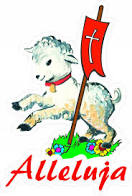 dla wszystkich rodziców                 wiosenne życzenia,
aby w czas Święta Paschy                          w Waszych sercach,
rodzinach i domach zagościła radość, spokój
i wielka nadzieja odradzającego                  się życia.Anita Gietka, Magdalena Surowaniec, Ewelina Trzuskot, Małgorzata Skiba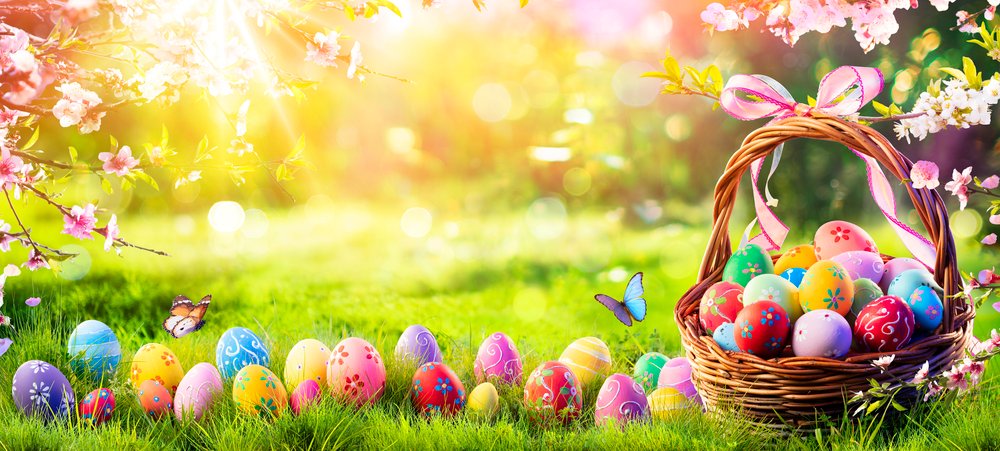 